ФотографияФИОЗанимаемая должностьОбразованиеПовышение квалификацииКвалифи-кационная категорияСтаж Стаж Адрес электронной почтыФотографияФИОЗанимаемая должностьОбразованиеПовышение квалификацииКвалифи-кационная категорияобщийв занимаемой должностиАдрес электронной почты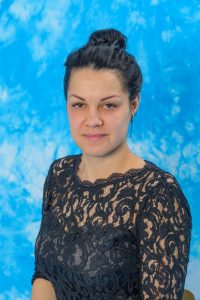 Нечаева Оксана ВалерьевназаведующийВысшее, СФУ, 2008 г.Оценивание качества дошкольного образования в ДОО с применением шкал ECERS-R», ККИПК, 16 ч, 2018 г.Менеджмент  и экономика в дошкольном образовании, 560 ч., 2018 г.Обучение педагогических работников образовательных организаций навыкам оказания первой помощи, 16 ч., 2019 г.  I2011nechaeva_ov_80@mail.ru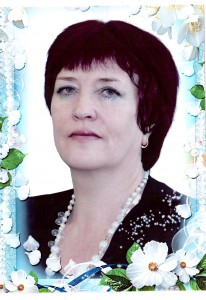 Богомолова Татьяна МихайловнавоспитательСреднее специальное, Красноярское педагогическое училище № 2, 1984 г. Специальность - воспитание в дошкольных учреждениях. Квалификация - воспитатель дошкольных учреждений.Организация образовательной деятельности в контексте федерального государственного образовательного стандарта дошкольного образования (Развивающая предметно-пространственная среда),72 ч., 2017 г.Обучение педагогических работников образовательных организаций навыкам оказания первой помощи, 16 ч., 2019 г.  I3632bog.tm.61@mail.ru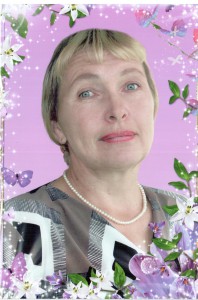 Шамшутдинова Людмила ВладимировнавоспитательСреднее  специальное, Красноярское фармацевтическое училище, 1982 г. Квалификация -фармацевт. Организация образовательной деятельности в контексте федерального государственного образовательного стандарта дошкольного образования (Игра как форма жизнедеятельности), 72 ч. 2017 г.  Организация образовательного процесса ребенка дошкольного возраста с учетом его особых образовательных потребностей, 72 ч., 2019 г.Обучение педагогических работников образовательных организаций навыкам оказания первой помощи, 16 ч., 2019 г.I3636sch1963@mail.ru 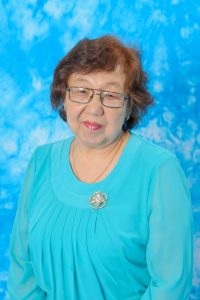 Пинчук Зинаида Евсеевна воспитательСреднее специальное,  Минусинское педагогическое училище им. А.С. Пушкина, 1972 г.Специальность - учитель начальных классов.Оценка индивидуального развития ребенка – дошкольника, 16 ч. 2017 г. Педагогическая деятельность воспитателя по планированию образовательного процесса в условиях реализации ФГОС дошкольного образования, 72 ч., 2018 г.I4643pze51vnuk94@mail.ru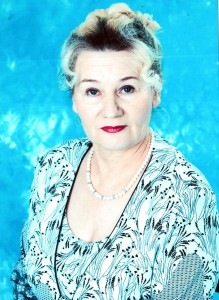 Иванова Нина Ильинична воспитательСреднее специальное,  Красноярское педагогическое училище № 2, 1977 г. Специальность – воспитатель детского сада.Квалификация – воспитатель дошкольных учреждений.Педагогическая деятельность воспитателя по планированию образовательного процесса в условиях реализации ФГОС дошкольного образования, 72 ч. 2018 г. Основы дефектологии, методы и приемы работы с обучающимися с ОВЗ, 72 ч. 2019 г. I4643ivanova.n.i55@mail.ruЛалетина Дарья Александровна воспитательСреднее профессиональное, КГБПОУ «Красноярский педагогический колледж № 2», 2016 г. Специальность – специальное дошкольное образование.Квалификация – воспитатель детей дошкольного возраста с отклонениями в развитии и с сохранным развитием. Проектирование образовательных событий, 22 ч., 2017 г. Обучение педагогических работников образовательных организаций навыкам оказания первой помощи, 16 ч., 2019 г.  нет2,32 daryd.laletina@inox.ruМорозова Оксана Владимировна воспитательСреднее специальное, КГБОУ СПО «Ачинский педагогический колледж», 2013г.Специальность - дошкольное образование. Квалификация -воспитатель детей дошкольного возраста с дополнительной подготовкой в области театрализованной деятельности.Развитие речи дошкольников как необходимое условие успешного личностного развития, 72 ч., 2016 г. нет104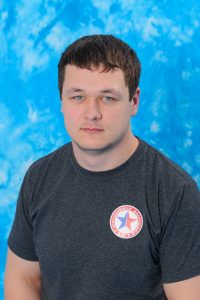 Воробьев Степан Александрович инструктор по физической культуре Высшее, ФГБОУ высшего образования Красноярский педагогический университет им. В.П. Астафьева, 2017 г.Направление – педагогическое образование.Квалификация - бакалаврПедагогическая деятельность воспитателя по планированию образовательного процесса в условиях реализации ФГОС дошкольного образования», 72 ч.. 2018 г.Основы коррекционно-оздоровительной работы с детьми в деятельности инструктора физической культуры, 72 ч., 2019 г.Обучение педагогических работников образовательных организаций навыкам оказания первой помощи, 16 ч., 2019 г.  I113 vo.st2013@yandex.ru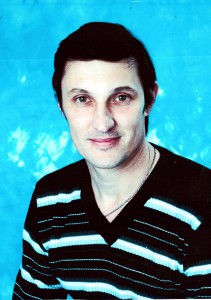 Степанов Виталий Енахович музыкальный руководительСреднее специальное, Ташкентское Государственное музыкальное училище им. Хамзы,1992 г. Специальность -народные инструменты по классу баяна.Квалификация -артист, руководитель самодеятельности, оркестра, преподаватель.Организация образовательного процесса ребенка дошкольного возраста с учетом его особых образовательных потребностей, 72 ч., 2019 г.Обучение педагогических работников образовательных организаций навыкам оказания первой помощи, 16 ч., 2019 г.  I2418irina-stepan@mail.ru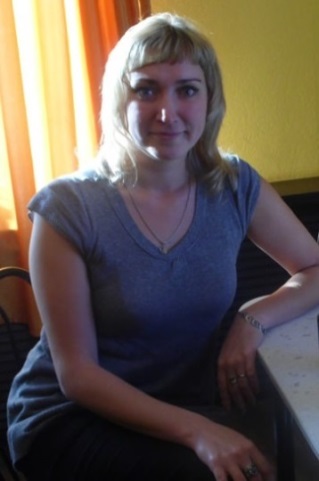 Теленга Анна Анатольевна педагог дополнитель-ного образованияВысшее, ГОУ высшего профессионального образования «Хакасский государственный университет им. Н.Ф. Катанова» 2010 г.Специальность – педагогика и психология.Квалификация – педагог – психолог. Обучение педагогических работников образовательных организаций навыкам оказания первой помощи,16 ч., 2019 г.I131anatelenga3526@gmail.com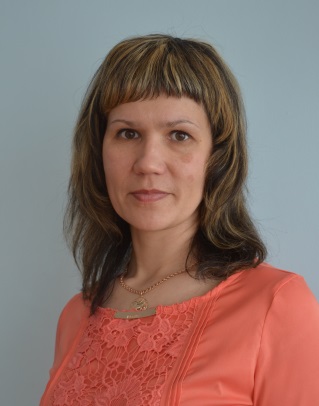 Матафонова Оксана Владимировна педагог-психологВысшее, ГОУ высшего профессионального образования Российский гуманитарный университет, 2003 г.Специальность – психология.Квалификация –  психолог, преподаватель психологии.Методы проблемно-развивающего обучения в условиях реализации ФГОС, 108 ч., 2017 г.Инклюзивное образование детей с ОВЗ в условиях реализации ФГОС, 108 ч., 2017 г. I2017matafonova.1975@mail.ru